به نام ایزد  دانا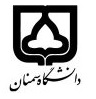 (کاربرگ طرح درس)                   تاریخ بهروز رسانی: 29/11/97              دانشکده     .دامپزشکی.                                        نیمسال اول سال تحصیلی .....97-98.بودجهبندی درسمقطع: کارشناسی▄  کارشناسی ارشد□  دکتری□مقطع: کارشناسی▄  کارشناسی ارشد□  دکتری□مقطع: کارشناسی▄  کارشناسی ارشد□  دکتری□تعداد واحد: نظری 1  عملی تعداد واحد: نظری 1  عملی فارسی: بیوشیمی عمومیفارسی: بیوشیمی عمومینام درسپیشنیازها و همنیازها: پیشنیازها و همنیازها: پیشنیازها و همنیازها: پیشنیازها و همنیازها: پیشنیازها و همنیازها: 		General Biochemistry  لاتین:		General Biochemistry  لاتین:نام درسشماره تلفن اتاق:31533612شماره تلفن اتاق:31533612شماره تلفن اتاق:31533612شماره تلفن اتاق:31533612مدرس/مدرسین: دکتر محمود احمدی همدانیمدرس/مدرسین: دکتر محمود احمدی همدانیمدرس/مدرسین: دکتر محمود احمدی همدانیمدرس/مدرسین: دکتر محمود احمدی همدانیمنزلگاه اینترنتی:منزلگاه اینترنتی:منزلگاه اینترنتی:منزلگاه اینترنتی:پست الکترونیکی:ahmadi.hamedani@semnan.ac.irپست الکترونیکی:ahmadi.hamedani@semnan.ac.irپست الکترونیکی:ahmadi.hamedani@semnan.ac.irپست الکترونیکی:ahmadi.hamedani@semnan.ac.irبرنامه تدریس در هفته و شماره کلاس: شنبه ها  برنامه تدریس در هفته و شماره کلاس: شنبه ها  برنامه تدریس در هفته و شماره کلاس: شنبه ها  برنامه تدریس در هفته و شماره کلاس: شنبه ها  برنامه تدریس در هفته و شماره کلاس: شنبه ها  برنامه تدریس در هفته و شماره کلاس: شنبه ها  برنامه تدریس در هفته و شماره کلاس: شنبه ها  برنامه تدریس در هفته و شماره کلاس: شنبه ها  اهداف درس: آشنائی با ساختمان مولکولی موجود زنده و واکنش های شیمیایی که در روند حیات صورت می گیرداهداف درس: آشنائی با ساختمان مولکولی موجود زنده و واکنش های شیمیایی که در روند حیات صورت می گیرداهداف درس: آشنائی با ساختمان مولکولی موجود زنده و واکنش های شیمیایی که در روند حیات صورت می گیرداهداف درس: آشنائی با ساختمان مولکولی موجود زنده و واکنش های شیمیایی که در روند حیات صورت می گیرداهداف درس: آشنائی با ساختمان مولکولی موجود زنده و واکنش های شیمیایی که در روند حیات صورت می گیرداهداف درس: آشنائی با ساختمان مولکولی موجود زنده و واکنش های شیمیایی که در روند حیات صورت می گیرداهداف درس: آشنائی با ساختمان مولکولی موجود زنده و واکنش های شیمیایی که در روند حیات صورت می گیرداهداف درس: آشنائی با ساختمان مولکولی موجود زنده و واکنش های شیمیایی که در روند حیات صورت می گیردامکانات آموزشی مورد نیاز: ویدئو پروژکتورامکانات آموزشی مورد نیاز: ویدئو پروژکتورامکانات آموزشی مورد نیاز: ویدئو پروژکتورامکانات آموزشی مورد نیاز: ویدئو پروژکتورامکانات آموزشی مورد نیاز: ویدئو پروژکتورامکانات آموزشی مورد نیاز: ویدئو پروژکتورامکانات آموزشی مورد نیاز: ویدئو پروژکتورامکانات آموزشی مورد نیاز: ویدئو پروژکتورامتحان پایانترمامتحان میانترمارزشیابی مستمر(کوئیز)ارزشیابی مستمر(کوئیز)فعالیتهای کلاسی و آموزشیفعالیتهای کلاسی و آموزشینحوه ارزشیابینحوه ارزشیابی100 درصددرصد نمرهدرصد نمره1- بیوشیمی عمومی دکتر شهبازی و ملک نیا، انتشارات دانشگاه تهران1- بیوشیمی عمومی دکتر شهبازی و ملک نیا، انتشارات دانشگاه تهران1- بیوشیمی عمومی دکتر شهبازی و ملک نیا، انتشارات دانشگاه تهران1- بیوشیمی عمومی دکتر شهبازی و ملک نیا، انتشارات دانشگاه تهران1- بیوشیمی عمومی دکتر شهبازی و ملک نیا، انتشارات دانشگاه تهران1- بیوشیمی عمومی دکتر شهبازی و ملک نیا، انتشارات دانشگاه تهرانمنابع و مآخذ درسمنابع و مآخذ درستوضیحاتمبحثشماره هفته آموزشیآب و نقش زیستی آن 1آب و نقش زیستی آن2قندها یا کربوهیدرات ها3قندها یا کربوهیدرات ها4قندها یا کربوهیدرات ها5لیپیدها6لیپیدها7اسیدهای آمینه8اسیدهای آمینه9پپتیدها و پروتئین ها10پپتیدها و پروتئین ها11پپتیدها و پروتئین ها12آنزیم ها13ساختمان شیمیایی و نقش اسیدهای نوکلئیک14ساختمان شیمیایی و نقش اسیدهای نوکلئیک15ساختمان شیمیایی و نقش اسیدهای نوکلئیک16